МИНОБРНАУКИ РОССИИ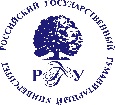 Федеральное государственное бюджетное образовательное учреждениевысшего образования«Российский государственный гуманитарный университет»(ФГБОУ ВО «РГГУ»)Аннотации дисциплин образовательной программы высшего образования, по направлению подготовки 38.04.01 Экономика,направленность (профиль) «Международная торговля и управление внешнеэкономической деятельность»Аннотация дисциплины «Иностранный язык в профессиональнойдеятельности»Цель дисциплины: подготовить выпускника, обладающего широкими лингвистическими знаниями и необходимыми языковыми умениями и  способного адекватно воспринимать и корректно воспроизводить высказывания на английском языке в различных ситуациях  как повседневного общения, так и связанных с профессиональной деятельностью, а также  применять полученные лингвистические компетенции ко всем видам профессиональной деятельности.Задачи дисциплины:     1. Сформировать высокий  уровень языковой компетенции, позволяющей корректно  воспринимать и формулировать высказывание на английском языке;     2. Обучить приемам обработки информации и работы с текстами по стандартам, принятым в международной практике;     3. Развить практические навыки  двустороннего перевода текстов общенаучного и специального характера;    4. Ознакомить с основными социокультурными реалиями современного англоязычного пространства с ориентацией на профессиональную деятельность;    5. Привить умение обработки и использования основных источников информации по профилю в личностно-ориентированной и профессиональной деятельности.            В результате освоения дисциплины обучающийся должен продемонстрировать следующие результаты:Знать:  – Свободные и устойчивые словосочетания, фразеологические единицы, основные способы словообразования,  характерные для сферы профессиональной коммуникации;– Классификацию функциональных стилей речи и основные характеристики и особенности официально-делового и  научного стилей;– Современные социокультурные реалии англоязычного пространства, в том числе, относящиеся к сфере профессиональных интересов; – Особенности произношения, интонации и акцентуации, характерные для сферы профессиональной коммуникации;– Грамматические конструкции и формы, присущие подъязыку специальности;– Историю, культуру и традиции своей страны и стран изучаемого языка;– Этапы  переводческого процесса, принципы переводческой стратегии, принципы перевода научного стиля и деловой документации;– Информационно-коммуникационные технологии при поиске необходимой информации в процессе решения стандартных коммуникативных задач для достижения профессиональных целей на иностранном языке;          Уметь: – Логически верно, аргументировано и ясно строить свое речевое и неречевое профессионально-ориентированное  поведение в соответствии с социокультурной спецификой страны изучаемого языка, в том числе, в рамках профессионального общения, соотносить языковые средства с нормами профессионального речевого поведения, которых придерживаются носители языка. – Понимать и правильно интерпретировать историко-культурные явления стран изучаемого языка, разбираться в общественно-политических институтах этих стран. – Переводить тексты высокого уровня сложности как с английского так  с русского языков, в том числе письменно. – Дифференцировать иноязычную лексику по сферам применения (нейтральная, общенаучная, официально-деловая, терминологическая). – Работать с текстами страноведческой, общенаучной и профессиональной направленности различного уровня сложности, в том числе аутентичными, в целях адекватной интерпретации прочитанного материала.  – Аннотировать и реферировать тексты профессионального и социально значимого содержания. – воспринимать на слух монологическую и полилогическую речь, в которой использованы наиболее употребительные лексико-грамматические конструкции, характерные для коммуникативных ситуаций  профессионального общения: лекции, аутентичные информационные радио- и телесообщения, следить за аргументацией.  – находить необходимые для профильной деятельности источники информации и извлекать из них необходимые сведения.         Владеть:            – Системой норм иностранного языка. – Способностью логически и грамматически верно строить коммуникацию.  – Навыками использования вербальными и невербальными средствами взаимодействия. – Базовым набором лексики (нейтральной, общенаучной, профессиональной, специальной  и терминологической направленности); языком разных жанров научной  и справочной литературы (статьи, монографии, бюллетени и другая документация).  – Базовым набором грамматических конструкций, характерных для общенаучной и специальной литературы. – Навыками чтения  (просмотрового, ознакомительного, поискового, изучающего).   – Приемами реферирования и аннотирования текстов профессиональной направленности. – Переводческими навыками (устный/письменный перевод текстов профессиональной направленности), методикой и приемами перевода; – Навыками создания письменного высказывания в рамках, обязательных для  осуществления профессиональных функций и научной деятельности (написание тезисов, статей, рефератов, аннотаций, докладов, рецензий, и т.п.). – Навыками письменного  выражения и аргументирования собственной позиции в рамках международных стандартов, предъявляемых к письменной документации.  – Основами публичной речи и базовыми приемами ораторского искусства. – Навыками анализа, обработки и интерпретации с использованием современных информационных технологий данных на  иностранном языке, необходимые для формирования суждений по соответствующим профессиональным, социальным, научным и этическим проблемам. Аннотация дисциплины «Методология исследовательской деятельности и академическая культура»    Цель дисциплины: обеспечить необходимую подготовку магистрантов в области управления международных торговых проектов с учетом кардинальных сдвигов, происходящих в сфере международного торгового обмена в условиях развязывания торговых войн,  в области обмена технологий в условиях обострения соперничества между основными акторами мировой экономики, в области функционирования мировой валютной системы в условиях ослабления монопольного положения доллара США. Задачи дисциплины: 1. Рассмотреть новые теоретические подходы к развитию международной торговли       2. Раскрыть проблемы реализации международных торговых проектов в условиях переформатирования международной торговой системы       3. Раскрыть этапы становления новых глобальных торговых проектов и рассмотреть проблемы организации управления этими проектами.     В результате освоения дисциплины обучающийся должен продемонстрировать следующие результаты. Знать:    – Суть новых теоретических подходов к развитию международной торговли;     – Проблемы управления международными торговыми проектами в условиях переформатирования международной торговой системы.  Уметь:         – Разрабатывать стратегии поведения экономических агентов в условиях кардинальных изменений торгово-политической ситуации; выбирать формы международных сделок.   Владеть:        – Способностью принимать организационно-управленческие решения при работе на внешних рынках; навыками оценки эффективности внешнеторговых сделок. Аннотация дисциплины «Межкультурное взаимодействие»         Цель дисциплины: сформировать у студентов готовность работать в мультикультурной (полиэтнической, многонациональной) среде, эффективно общаться с представителями основных деловых культур.         Задачи дисциплины:1. Способствовать осознанию этнических стереотипов своей собственной и других культур2. Повысить уровень культурной сензитивности (восприимчивости) и расширить «культурный горизонт» за счет овладения коммуникативными паттернами и стратегиями иных культур;3. Отработать навыки межкультурного взаимодействия, включая применение невербальных средств.    В результате освоения дисциплины обучающийся должен:     Знать:        – Ценности, нормы, ролевые структуры, коммуникативные модели основных деловых культур.         – Объективные условия и причины разнообразия культур в процессе межкультурного взаимодействия;        Уметь:– Анализировать ценности, нормы, ролевые структуры, коммуникативные модели основных деловых культур. – Вживаться в другую культуру, вести себя в соответствии с нормами и правилами чужой культуры и налаживать межличностные отношения с представителями основных деловых культур.        Владеть:             – Ценностями, нормами, ролевыми структурами и коммуникативными моделями основных деловых культур.  – Навыками дифференциации разных культур в процессе межкультурного взаимодействия. Аннотация дисциплины «Микроэкономика. Продвинутый уровень» Цель дисциплины: изучить на продвинутом уровне проблемы микроэкономического раздела современной экономической теории как основы для подготовки высококвалифицированных экономистов-аналитиков, обладающих навыками исследований в области микроэкономики.         Задачи дисциплины:              1. Сформировать понимание специфики микроэкономического моделирования и анализа,   2. Научить анализировать информацию о конкретных рынках, динамику цен и денежной массы,   3. Обеспечить возможность применять полученные знания для принятия решений, связанных с основными экономическими проблемами, возникающими как вследствие рыночных изменений, так и решений властей различного уровня.      В результате освоения дисциплины обучающийся должен продемонстрировать следующие результаты.      Знать:       – Основные закономерности современной микроэкономики в аспекте поведения потребителя, поведения производителя, общего экономического равновесия и т.д., проявления несовершенства в работе рыночного механизма,      – Специфику микроэкономического моделирования и анализа.     Уметь:         – Анализировать современную специальную литературу в области микроэкономики,        – Применять инструментарий микроэкономической теории для расчета экономических и социально-экономических показателей, характеризующих деятельность хозяйствующих субъектов.      Владеть:         – Навыками выбора оптимальных решений на уровне микроэкономики,         – Навыками использования математических методов, позволяющих выявить связи и зависимости между показателями деятельности фирмы, рыночными параметрами и т.п.Аннотация дисциплины «Методы экономических исследований»       Цель дисциплины: сформировать у магистрантов необходимый объём компетенций, требуемых для проведения макро- и микроэкономических исследований с использованием специальных количественных и качественных методов.                 Задачи дисциплины: 1. ознакомить с основными методами проведения экономических исследований;2. ознакомить с инструментальным и методологическим аппаратом количественных и качественных исследований в экономике;3. сформировать навыки проведения экономического анализа и экономического исследований;4. ознакомить с особенностями процесса проведения экономических исследований на валютно-финансовых рынках;5. сформировать навыки профессионального проведения экономических исследований в международном бизнесе.     В результате освоения дисциплины обучающийся должен продемонстрировать следующие результаты.      Знать:        – Методы поиска и анализа экономической информации.         – Принципы и методы экономических исследований.     Уметь:          – Анализировать данные с использованием математического аппарата.           – Применять графические методы, методы анализа рядов динамики, корреляционные методы.       Владеть:         – Навыками оценки результатов экономических исследований.          – Навыками формулирования выводов по результатам анализа и определения направлений повышения эффективности экономической политики организации. Аннотация дисциплины «Эконометрика. Продвинутый уровень»       Цель дисциплины: подготовить специалиста, способного на основе описания экономических процессов и явлений строить стандартные теоретические и эконометрические модели, анализировать и содержательно интерпретировать полученные результаты.      Задачи дисциплины:             1. Овладеть основными математико-статистическими методами построения эконометрических моделей.    2. Научиться строить эконометрические модели на основе реальных статистических данных.              3. Развить навыки содержательно интерпретировать построенные модели.      В результате освоения дисциплины обучающийся должен продемонстрировать следующие результаты.      Знать:          – Основные и продвинутые математико-статистические методы построения эконометрических моделей и оценки качества моделей.         – Современные информационные технологии и программные средства, в том числе отечественного производства при решении задач профессиональной деятельности     Уметь:           – Обрабатывать статистическую информацию и получать статистически обоснованные выводы на основе современных методов экономического анализа.          – Выбирать современные информационные технологии и программные средства, в том числе отечественного производства при решении задач профессиональной деятельности.     Владеть:            – Современными методами экономического анализа, математической статистики и эконометрики для решения теоретических и прикладных задач.          – Навыками применения современных информационных технологий и программных средств, в том числе отечественного производства, при решении задач профессиональной деятельности. Аннотация дисциплины «Актуальные проблемы экономической науки»       Цель дисциплины: на основе анализа эволюции экономических парадигм и концепций, основных идей наиболее известных экономистов современности, выявить общие тенденции развития экономической науки.      Задачи дисциплины:1. Раскрыть особенности формирования и структуру научного экономического знания; 2. Рассмотреть современные научные принципы и методологические подходы к исследованию экономических явлений, позволяющие готовить аналитические материалы для оценки мероприятий в области экономической политики;3. Сформировать целостное видение экономической действительности и экономической науки; 4. Сформировать экономическое мышление, позволяющее дать адекватное представление о современных экономических процессах и преобразованиях, как в российской, так и в мировой экономике; 5. Способствовать развитию навыков решения конкретных экономических задач на основе применения фундаментальных принципов экономической науки.     В результате освоения дисциплины обучающийся должен продемонстрировать следующие результаты.         Знать: – Новые направления развития экономической науки, современные методы проведения научно-исследовательской работы, способы их применения с целью оптимизации исследовательской деятельности. – Этапы, сущность и принципы проведения научных исследований.         Уметь: – Обосновывать актуальность темы научного исследования.– Анализировать информацию об объектах и предметах исследования.  – Определять научную новизну. – Давать практическую оценку научно уровня и эффективности научного исследования. Владеть: – Навыками определения практической значимости избранной темы научного исследования. – Научными подходами к выполнению ВКР магистра с учетом использования современных инновационных технологий в науке и производстве. Аннотация дисциплины «Макроэкономика. Продвинутый уровень»      Цель дисциплины: углубление знаний в области теории и механизма функционирования экономической системы; макроэкономической теории, ориентированной на моделирование макроэкономической динамики; развитие практических умений и навыков, позволяющих принимать решения в конкретной макроэкономической ситуации.  Задачи дисциплины:           1. Овладение методологией макроэкономических исследований.2. Освоение закономерностей функционирования макроэкономики в различных экономических условиях. 3. Развитие навыков построения макроэкономических моделей и их применения в процессе анализа экономических явлений. 4. Развитие способностей оценивать экономические последствия мер макроэкономической политики государства, ее эффективность.     В результате освоения дисциплины обучающийся должен продемонстрировать следующие результаты.          Знать:– Способы и методы разрешения проблемной ситуации на основе системного подхода. – Сущность и принципы выработки стратегии действий, касающихся экономического развития фирмы, отрасли, хозяйства в целом.          Уметь:   – Анализировать проблемную ситуацию.    – Высказывать и обосновывать свою позицию по вопросам, касающимся социально-экономического развития отдельной фирмы, отрасли, а также экономической системы в целом.        Владеть:  – Навыками оценки обстоятельств и условий, в которых возникает проблемная ситуация.             – Навыками выбора варианта действий в зависимости от ситуации в целях экономического развития фирмы, отрасли, экономики в целом.  Аннотация дисциплины «Проектная деятельность в международной сфере»        Цель дисциплины: обеспечить необходимую подготовку магистрантов в области управления международных торговых проектов с учетом кардинальных сдвигов, происходящих в сфере международного торгового обмена в условиях развязывания торговых войн, в области обмена технологий в условиях обострения соперничества между основными акторами мировой экономики, в области функционирования мировой валютной системы в условиях ослабления монопольного положения доллара США.  Задачи дисциплины:       1. Рассмотреть новые теоретические подходы к развитию международной торговли        2. Раскрыть проблемы реализации международных торговых проектов в условиях переформатирования международной торговой системы.         3. Раскрыть этапы становления новых глобальных торговых проектов и рассмотреть проблемы организации управления этими проектами.     В результате освоения дисциплины обучающийся должен продемонстрировать следующие результаты.   Знать:        – Суть новых теоретических подходов к развитию международной торговли;  проблемы управления международными торговыми проектами в условиях переформатирования международной торговой системы.        – Основные этапы становления новых глобальных торговых проектов; основные этапы управления международными проектами.  Уметь:       – Разрабатывать стратегии поведения экономических агентов в условиях кардинальных изменений торгово-политической ситуации; выбирать формы международных сделок.        – Составлять прогноз основных социально-экономических показателей деятельности предприятия, отрасли; составлять прогноз основных социально-экономических показателей деятельности региона и экономики в целом.    Владеть:      – Способностью принимать организационно-управленческие решения при работе на внешних рынках; навыками оценки эффективности внешнеторговых сделок.        – Способностью анализировать  и использовать различные источники информации для проведения расчетов по эффективному управлению торговыми проектами с участием российских хозяйствующих субъектов; навыками подготовки проектной документации.Аннотация дисциплины «Современные тенденции международного сотрудничества в гуманитарной сфере»     Цель дисциплины: выработка теоретических и практических умений и навыков для работы в международных межправительственных и неправительственных организациях социально-гуманитарного профиля.           Задачи дисциплины:       1. Раскрыть содержание ключевых понятий в сфере международного гуманитарного сотрудничества, познакомить с особенностями их трактовки в различных государствах.         2. Познакомить студентов с основными нормативными актами, регламентирующими международную деятельность в гуманитарной сфере;       3. Дать студентам представление о деятельности ключевых межправительственных и неправительственных организаций в социально-гуманитарной сфере.        4. Рассмотреть цели в области устойчивого развития.     В результате освоения дисциплины обучающийся должен продемонстрировать следующие результаты.   Знать:       – Основные международные документы в сфере международного гуманитарного сотрудничества; правила получения господдержки международных проектов.       – Ключевые концепции, определяющие развитие международных отношений в гуманитарной сфере; основы заключения международных сделок    Уметь:       – Проводить анализ актуальных тенденций международных отношений в гуманитарной сфере; изыскивать возможности получения господдержки.        – Искать релевантную информацию, касающуюся международного гуманитарного сотрудничества; использовать международные базы данных; критически оценивать найденную информацию в сфере международного гуманитарного сотрудничества.  Владеть:       – Ключевыми понятиями в сфере международного гуманитарного сотрудничества.         – Навыками получения грантов на развитие международной деятельности.        – Навыками работы со статистической информацией по актуальным гуманитарным вопросам.        – Навыками презентации результатов своего исследования с последующей научной дискуссией.Аннотация дисциплины «Организация и техника международной торговли»     Цель дисциплины: подготовить выпускников, имеющих теоретические и практические навыки организации внешнеэкономической деятельности, реализации внешнеэкономических операций в зависимости от организационных форм торговли и разнообразия предмета сделки,  подготовка слушателей к работе по организации, обеспечению и реализации внешнеэкономической деятельности предприятия.             Задачи дисциплины:    1. Передать знания по теоретическим основам внешнеэкономической деятельности.    2. Ознакомить со структурой внешнеэкономических связей Российской Федерации на современном этапе.    3. Разъяснить экономическую сущность наиболее важных аспектов внешнеэкономической сферы.     4. Обеспечить знание содержания основных нормативных документов в сфере внешнеэкономической деятельности.     5. Сформировать навыки по технике внешнеэкономических сделок, методике и порядку расчета основных показателей развития внешнеэкономической деятельности.      В результате освоения дисциплины обучающийся должен продемонстрировать следующие результаты.   Знать:       – Особенности товаров и услуг как предмета экспорта и импорта; внешнеторговую документацию.        – Теоретические основы развития международной торговли; основы анализа тенденций развития международной торговли.    Уметь:       – Разрабатывать стратегии поведения экономических агентов в реальной и виртуальной экономике; проводить растаможку товаров.        – Составлять прогноз развития внешнеторговой деятельности фирм, компаний, организаций с учетом тенденций развития мировой экономики; получать господдержку внешнеэкономической деятельности.     Владеть:       – Способностью применять широкий спектр спектр форм, методов и инструментов, при проведении международных сделок.       – Навыками выбора таможенного режима пересечения границы.       – Способностью принимать организационно-управленческие решения в отношении поведения предприятия – участников международной торговли.        – Навыками оценки эффективности господдержки внешнеторговой деятельности. Аннотация дисциплины «Внешнеэкономическая деятельность регионов»    Цель дисциплины: сформировать у магистров комплексное представление о главных составляющих механизма регулирования внешнеэкономической деятельности (ВЭД) на уровне субъектов Российской Федерации.              Задачи дисциплины:         1. Создать у слушателей целостное представление о  ВЭД регионов России как о деятельности, осуществляемой в разнообразных формах, оформляемой особыми документами, имеющей специфическую международную и российскую нормативную правовую базу         2. Показать особенности региональной структуры внешнеэкономической связей.          3. Вооружить слушателей знанием основ организации ВЭД регионов Российской      Федерации.      В результате освоения дисциплины обучающийся должен продемонстрировать следующие результаты.   Знать:       – Концептуальные основы участия регионов стран в международных связях.         – Роль и место России в процессах глобализации и регионализации международного сотрудничества.         – Основы логистики       – Внешнеторговую документацию;  Уметь:       – Использовать современное программное обеспечение для решения экономико-статистических  задач в сфере внешнеэкономической деятельности регионов.         – Определять экспортный потенциал регионов, формировать прогнозы развития деятельности конкретных субъектов и предприятий России.        – Выбирать виды транспорта для разных товаров.        – Составлять внешнеторговую документацию. Владеть:       – Методикой и методологией проведения научных исследований в области внешнеэкономической деятельности регионов.        – Навыками самостоятельной исследовательской работы по тематике внешнеэкономической деятельности регионов.         – Навыками оказания логистических услуг.       – Навыками управления материальными потоками.Аннотация дисциплины «Статистика внешнеторговой деятельности»       Цель дисциплины: ознакомление с современной теорией и практикой  внешнеторговой статистики, сущностью ее методологии, овладение статистическими методами анализа внешнеэкономических связей Российской Федерации, методами ориентации в анализе состояния экономики зарубежных стран, понимание специфики источников статистической информации о международной торговле, обучение анализу в важнейших вопросах экономической статистики. Задачи дисциплины:           1. Изучение современных проблем теории и методологии статистики внешней торговли.           2. Рассмотрение основных особенностей организации статистики внешнеэкономических связей в России.            3. Овладение методологическими основами статистики внешней торговли.           4. Обучение решению проблем, возникающих при реализации различных проектов в профессиональной сфере, опираясь на анализ источников статистической информации  о внешнеэкономических связях зарубежных стран и международных организаций.     В результате освоения дисциплины обучающийся должен продемонстрировать следующие результаты.   Знать:       – Основы методологии статистики внешней торговли.        – Систему статистических публикаций о внешней торговле Российской Федерации.         – Современные методы экономико-статистического анализа внешней торговли и международной торговли.         – Систему аналитических показателей экономики и внешней торговли.   Уметь:       – Применять на практике теоретические знания методологии внешнеторговой статистики.        – Анализировать внешнеэкономические связи России.         – Осуществлять сбор и обработку статистической информации, необходимой для решения задач в области внешнеэкономической деятельности;        – Использовать статистические публикации  и информацию для анализа конъюнктуры мировых рынков и прогнозирования важнейших показателей;         – Выявлять во внешнеторговом обороте страны эффективные и неэффективные группы товаров;          – Определять целесообразные географические направления товаропотоков.  Владеть:       – Основами статистического анализа.       – Навыками выбора партнёров во внешней экономической среде.        – Методами экономико-статистического анализа внешнеэкономической деятельности;       – Методологией расчета важнейших аналитических показателей экономики и внешней торговли. Аннотация дисциплины «Международные рынки»     Цель дисциплины: обеспечить необходимую подготовку в области международных рынков; предоставить знания основных вопросов теории и практики конъюнктуры международных рынков, а также функционирования основных товарных рынков.   Задачи дисциплины:        1. рассмотреть классификацию мировых товарных рынков.          2. передать знания о конъюнктурообразующих факторах и основных принципах прогнозирования конъюнктуры международных рынков.          3. рассмотреть основные товарные рынки с акцентом на рынок топливно-энергетических товаров и рынок наукоемких товаров.       В результате освоения дисциплины обучающийся должен продемонстрировать следующие результаты.   Знать:       – Классификацию товарных рынков.         – Факторы формирования конъюнктуры.        – Особенности конъюнктуры основных товарных рынков.        – Влияние фактора финансиализации мировой экономики на международные рынки.    Уметь:       – Составлять прогноз основных социально-экономических показателей деятельности предприятия, отрасли с учетом конъюнктуры мировых товарных рынков.        – Составлять прогноз основных социально-экономических показателей деятельности региона и экономики в целом с учетом конъюнктуры мировых товарных рынков.          – Разрабатывать стратегии поведения экономических агентов на различных рынках.         – Мониторить ход выполнения работ.  Владеть:       – Способностью принимать организационно-управленческие решения в отношении поведения предприятия на товарных рынках.        – Навыками проектного управления; готовностью действовать в нестандартных ситуациях, складывающихся на мировых товарных рынках.        – Готовностью нести социальную и этическую ответственность за принятые решения. Аннотация дисциплины «Международное коммерческое дело»      Цель дисциплины: сформировать у слушателя комплексное представление о главных составляющих коммерческой деятельности, дать базовую основу теоретических и практических знаний в области осуществления современной внешнеторговой деятельности.   Задачи дисциплины:       1. Подготовить слушателей к пониманию на профессиональном уровне проблем регулирования внешнеэкономической деятельности, к выявлению наиболее важных изменений, происходящих в рассматриваемой сфере в современном мире        2. Передать  базовые знания в области методов регулирования внешнеэкономической  деятельности, используемых в зарубежных странах и в России.        3. Привить навыки работы с экономической информацией из различных источников, в том числе и на иностранных языках, для решения профессиональных задач.        4. Научить умению решать  вопрос коммерческой деятельности в тесной увязке с применением информационно-коммуникационных технологий.        5. Развить способности к подготовке аналитических материалов, в том числе и на иностранном языке, по проблемам международного коммерческого дела с использованием полученных в процессе обучения навыков и методов.     В результате освоения дисциплины обучающийся должен продемонстрировать следующие результаты.   Знать:       – Классификацию товарных рынков; факторы формирования конъюнктуры.        – Особенности оценки возможности получения организацией государственной поддержки.        – Проектную документацию.   Уметь:       – Составлять прогноз основных социально-экономических показателей деятельности предприятия, отрасли с учетом конъюнктуры мировых товарных рынков.        – Составлять прогноз основных социально-экономических показателей деятельности региона и экономики в целом с учетом конъюнктуры мировых товарных рынков.         – Разрабатывать стратегии использования возможностей получения организацией государственной поддержки; подготавливать проектную документацию. Владеть:       – Способностью принимать организационно-управленческие решения в отношении поведения предприятия на товарных рынках.        – Навыками проектного управления.        – Готовностью действовать в нестандартных ситуациях, складывающихся в международной торговле, нести социальную и этическую ответственность за принятые решения.         – Навыками получения господдрежки. Аннотация дисциплины «Международные платежные системы»     Цель дисциплины: обеспечить необходимую подготовку в области международных платежных систем (МПС); предоставить знания основных вопросов теории и практики реализации международных платежей через платежные системы, а также функционирования основных международных платежных систем.Задачи дисциплины:       1. Рассмотреть классификацию международных платежных систем.         2. Рассмотреть международные платежные системы на основе банковских карт.        3. Рассмотреть электронные международные платежные системы, осуществляющие операции с электронными деньгами в Интернете.     В результате освоения дисциплины обучающийся должен продемонстрировать следующие результаты.     Знать:        – классификацию МПС;         – особенности различных видов МПС;         – влияние фактора цифровизации на развитие МПС.        – факторы, влияющие на переход к МПС.         – документацию в сфере МПС.   Уметь:          – Составлять прогноз основных социально-экономических показателей деятельности предприятия, отрасли, региона и экономики в целом с учетом использования МПС.         – Разрабатывать стратегии поведения экономических агентов с учетом использования различных видов МПС.         – Применять преимущества МПС.         – Мониторить МПС. Владеть:       – Способностью принимать организационно-управленческие решения в отношении поведения предприятия с учетом использования МПС.        – Готовностью действовать в нестандартных ситуациях, связанных с изменениями в функционировании МПС, и нести социальную и этическую ответственность за принятые решения.        – Оценивать эффективность МПС.        – Навыками презентации МПС.Аннотация дисциплины «Таможенное дело»      Цель дисциплины: обеспечить необходимую подготовку студента в области формирования и проведения внешнеторговой и таможенной  политики, а также осуществления внешнеторговых операций, предоставить ему возможность дополнить ранее полученные знания в области внешней торговли необходимыми знаниями таможенной политики.           Задачи дисциплины:       1. Изучить механизмы и инструменты торговой политики, применяемые в разных типах  внешнеторговых сделок.         2. Осмыслить экономические последствия выбора разных видов внешнеэкономической стратегии и соответствующих им таможенно-тарифных инструментов.        3. Усвоить понятийно-категориальный аппарат таможенной политики;подготовить к выработке практических решений в области формирования и проведения таможенной политики стран, а также осуществления внешнеторговых операций.           4. Усовершенствовать умение выносить аргументированные суждения по вопросам, касающимся таможенной политики стран.        5. Развивать способности к самообразованию, самостоятельности в экономической оценке внешнеэкономических стратегий, механизмов ее реализации, а также в области принятия конкретных решений по осуществлению таможенных операций.    В результате освоения дисциплины обучающийся должен продемонстрировать следующие результаты.   Знать:       – Теоретические основы таможенного дела; проектную таможенную документацию.        – Особенности форм, методов и инструментов, используемых при таможенном оформлении товаров и услуг как предмета экспорта и импорта.        – Внешнеторговую документацию.   Уметь:       – Подготавливать аналитические документы при таможенном оформлении внешнеторговой сделки.        – Мониторить таможенное оформление.        – Разрабатывать стратегии поведения экономических агентов в реальной и виртуальной экономике.         – Готовить документацию при пересечении границВладеть:       – Способностью принимать организационно-управленческие решения в отношении поведения предприятия – участника международной торговли при таможенном оформлении.        – Навыками поиска эффективных путей взаимодействия с таможенными органами.        – Способностью применять широкий спектр форм, методов и инструментов, при проведении таможенного оформления международных сделок.         – Навыками представления документации в таможенные органы. Аннотация дисциплины «Маркетинг во внешнеторговой деятельности» Цель дисциплины: подготовить специалистов, знающих модели современного международного маркетинга, умеющих разрабатывать маркетинговые программы по освоению внешних рынков, в том числе по сбытовой товарно-ассортиментной ценовой и коммуникативной политике, направленной на укрепление конкурентных позиций и ее продвижение на международные рынки.Задачи дисциплины: - изучить особенности международного маркетинга, его современные модели;- освоить методы изучения хозяйственной среды внешних рынков, содержание и приёмы кабинетной и полевой маркетинговой работы;- сформировать у студентов навыки по разработке маркетинговых программ, связанных с выбором целевого международного рынка, сегментацией зарубежных рынков, способами выхода на внешний рынок;- стратегии и политики при освоении внешних рынков, а также методами применения и оценки эффективности рекламы и других форм и способов стимулирования и продвижения товаров и инвестиций на зарубежные рынки.знать:закономерности функционирования современной экономики на макро- и микроуровне;основные понятия, категории и инструменты экономической теории и прикладных экономических дисциплин;основы построения, расчета и анализа современной системы показателей, характеризующих деятельность хозяйствующих субъектов на микро- и макроуровнеуметь:использовать источники экономической, социальной, управленческой информации по маркетингу во внешнеэкономической деятельности;осуществлять поиск информации по полученному заданию, сбор, анализ данных, необходимых для решения поставленных экономических задач по маркетингу;осуществлять выбор инструментальных средств для обработки экономических данных в соответствии с поставленной задачей, анализировать результаты расчетов и обосновывать полученные выводывладеть:способностью участвовать в подготовке и проведении мероприятий маркетинговой, коммерческой, инвестиционной и иных видов политики организации (компании) в сфере внешней торговли и международного бизнеса;способностью выявлять основные тенденции в развитии мировой экономики и анализировать последствия принимаемых управленческих решений в сфере международного бизнеса, включая международную маркетинговую деятельность.            ПК-3. Способность организовать реализацию международных проектов на базе проектного финансирования.знать:основы кадровой политики в международных маркетинговых проектах;маркетинговую документацию;уметь:выбирать исполнителей под конкретные маркетинговые задачи;презентовать маркетинговый проект;владеть:навыками оценки эффективности работы с персоналом в международных проектах;навыками поиска резервов повышения качества маркетинговой деятельности.Аннотация дисциплины «Логистика в международной торговой деятельности»Цель дисциплины: получение теоретических и практических навыков использования логистических принципов и методов и использование их в международной торговой деятельности в целях оптимального использования имеющихся возможностей и ресурсов предприятия, фирмы или компании, а также для решения задач, возникающих в ходе осуществления внешнеэкономической деятельности и обеспечивающих эффективную работу по реализации внешнеторговых сделок на мировом рынке.Задачи дисциплины: - научить обучаемых ориентироваться в комплексной системе международной логистики торговой деятельности;- получить представление об организации логистических систем во внешнеторговой деятельности; - изучение особенности транспортировки в международной торговле;- знакомство с каналами распределения продукции с учетом характеристик груза и вида транспорта, используемых в международной торговле;- ознакомление с основными информационными системами, обеспечивающими логистические процессы в международной торговой деятельности:ПК-1. Способность анализировать информацию о тенденциях международной торговли как метериально-вещественной, так и нематериальной продукции, потенциальных контрагентах и партнерах, оценивать конкурентоспособность продукции.Должен знать:- конъюнктуру международных логистических рынков;- мероприятия государственного регулирования логистикиДолжен уметь:- определять направления международных товарных потоков;- выбирать мероприятия национальной и наднациональной поддержки экспортно-импортной деятельностиДолжен владеть:- навыками анализа международных логистических рынков;- навыками выбора национальных логических режимов работы.ПК-4. Способность выстраивать алгоритм логистического взаимодействия участников процесса реализации договоров международной купли-продажи товаров.Должен знать:- основные задачи международной логистики торговых операций; - целевые функции логистики во внешнеторговой деятельности;- теоретические основы современной логистики;- функциональные области логистической системы в сфере внешнеторговой деятельности;- классификацию видов транспорта, используемых при обеспечении трансграничного сообщения;- особенности функционирования международных транспортных коридоров;- основные функции грузовых терминальных комплексов международного значения;- современные тенденции на международном рынке логистических услуг;- возможности применения аутсорсинга логистических услуг при выходе компании на внешний рынок Должен уметь:- анализировать эффективность логистических операций в международной торговой деятельности;- использовать оптимальные базисные и транспортные условия договоров международной купли-продажи товаров в логистических системах обеспечения внешнеторговой деятельности; - выстраивать алгоритм логистического взаимодействия участников процесса реализации договоров международной купли-продажи товаров Должен владеть:- базисной терминологией в области международной логистики торговой деятельности;- основами анализа транспортировки с целью оптимизации маршрутов, оптимизации, парка транспортных средств, анализа деятельности привлекаемых перевозчиков;- способностью выбора оптимального вида транспорта при организации перевозки между государствами, выбора поставщика транспортно-логистических услуг, оперирующего в международном сообщении;- способностью проведения анализа внешнеторговой документации, предоставляемой при пересечении национальных границ; подготовки отдельных видов внешнеторговых документов, предоставляемых при пересечении материальным потоком национальных границ; решения проблем при выборе системы распределения импортного или экспортного товара;- способностью обобщать и критически оценивать результаты научных исследований актуальных проблем внешнеэкономической деятельности, полученные отечественными и зарубежными исследователями;- навыками составления прогнозов основных социально-экономических показателей деятельности компаний, отрасли, региона и экономики в целом в сфере международной логистики.Аннотация дисциплины «Регулирование внешнеторговой деятельности» Цель дисциплины: формирование у выпускника комплексного представления о главных составляющих механизма регулирования внешнеэкономической деятельности, создание базовой основы теоретических и практических знаний в области осуществления процессов государственного регулирования внешнеэкономической деятельности на современном этапе.Задачи дисциплины: - сформировать у выпускников представление о системе государственного регулирования внешнеэкономической деятельности;- рассмотреть деятельность основных субъектов государственного регулирования внешнеэкономической деятельности в России и их функции; - дать представление о правовых основах государственного регулирования внешнеэкономической деятельности в Российской Федерации в условиях функционирования Таможенного союза в рамках ЕАЭС.Дисциплина (модуль) направлена на формирование следующих компетенций:ПК-1. Способность анализировать информацию о тенденциях международной торговли как материально-вещественной, так и не материальной продукции, потенциальных контрагентах и партнерах, оценивать конкурентоспособность продукции.Должен знать:специфику современной ситуации во внешнеэкономической деятельности Российской Федерации;особенности государственного регулирования торговли в странах–основных партнерах России по внешнеэкономическим  операциям с целью подготовки предложений по развитию внешнеэкономической деятельности государства;особенности оценки возможности получения организацией государственной поддержкиДолжен уметь:подготавливать предложения, представляющие  результаты исследования в сфере регулирования внешнеэкономической деятельности;разрабатывать методические и нормативные документы; готовить аналитические материалы для оценки мероприятий в области регулирования внешнеэкономической деятельности и принятия стратегических решений;Должен владеть:способностью готовить предложения ,принимать организационно-управленческие решения для развития внешнеторговой деятельности организации;способностью осуществления оценки  для получения организацией государственной поддержки при реализации внешнеэкономических сделок;ПК-4. Способность выстраивать алгоритм логистического взаимодействия участников процесса реализации договоров международной купли-продажи товаров.Должен знать:виды транспорта в международной деятельности;внешнеторговую документациюДолжен уметь:выбирать поставщиков и дистрибьюторов;оставлять внешнеторговую документациюДолжен владеть:навыками оценки эффективности применения законодательства в сфере внешнеторговой деятельности;навыками подготовки внешнеторговой документации.Аннотация дисциплины «Стратегическое управление международным бизнесом» Цель дисциплины: получение теоретических и практических навыков о функционировании системы стратегического управления бизнеса как важнейшего приоритета в деятельности международных компаний.Задачи дисциплины: - изучить методологии разработки стратегии международного бизнеса;- рассмотреть основные стратегии, применяемые международными компаниями; - ознакомиться с основными условиями реализации стратегий, применяемыми международными компаниями;- изучить этапы развития внутрифирменного планирования и его виды.Дисциплина (модуль) направлена на формирование следующих компетенций:ПК-2. Способность анализировать современные тренды развития международного бизнеса в новых отраслях экономики, знать и понимать механизм современной торговли товарами символической и интеллектуальной стоимости: изобретениями, лицензиями, ноу-хау.Должен знать:конкурентные преимущества организации;основы международного стратегированияДолжен уметь:анализировать конкурентные преимущества организации;стратегически оценивать международные сделкиДолжен владеть:навыками составления стратегических матриц;навыками оценки стратегической эффективности международных сделок.ПК-3. Способность организовать реализацию международных проектов на базе проектного финансирования.Должен знать:основы методологии разработки стратегии международного бизнеса;основные стратегии, применяемые международными компаниями;важнейшие этапы развития внутрифирменного планирования международных компанийДолжен уметь:использовать отечественные и зарубежные источники информации, собирать необходимые данные, анализировать их для подготовки аналитических материалов по вопросам разработки и внедрения в жизнь стратегий, применяемых международными компаниями;раскрывать сущность и реальные результаты применяемых международными компаниями стратегий;на основе типовых методик и действующей нормативно-правовой базы рассчитать экономические и социально-экономические показатели, характеризующие деятельность международных компаний, с целью определения их влияния на экономику РоссииДолжен владеть:основными методиками анализа процессов и явлений, характеризующих систему стратегического управления международным бизнесом;навыками подготовки аналитических материалов по методологии разработки стратегии международного бизнеса;Аннотация дисциплины «Проблемы рыночной (рейтинговой) капитализации бизнеса» Цель дисциплины: сформировать систему знаний о месте и роли капитализации в системе управления современной экономикой, методах оценки капитализации бизнеса по доходам, зарубежного опыта использования показателей капитализации, принципах и методах оценки стоимости компании и управления стоимостью современной компании, включая ознакомление слушателей с современными подходами оценки бизнеса, опираясь только на доход.Задачи дисциплины: - ознакомление с основами капитализации;- осмысление общих принципов капитализации в системе управления современной экономикой;- приобретение навыков оценки стоимости компании на основе использования современных подходов оценки бизнеса,- понимание роли и места биржевых показателей в современной экономике.Дисциплина (модуль) направлена на формирование следующих компетенций:ПК-2. Способность анализировать современные тренды развития международного бизнеса в новых отраслях экономики, знать и понимать механизм современной торговли товарами символической и интеллектуальной стоимости: изобретениями, лицензиями, ноу-хауДолжен знать:- сущность оценки бизнеса;- современные методы управления стоимостью компании; понимать различия в стратегиях управления стоимостью при сделках IPO, слияниях и поглощениях компанииДолжен уметь:- самостоятельно выбрать современный метод оценки и рассчитать рыночную стоимость предприятия (бизнеса);- разрабатывать стратегии поведения экономических агентов с учетом использования ключевых факторов создания стоимости.  Владеть: готовностью действовать в нестандартных ситуациях, связанных с изменениями капитализации компании и нести социальную и этическую ответственность за принятые решенияДолжен владеть:- способностью анализировать оцениваемый бизнес, используя отчетность, внутреннюю и внешнюю информацию ПК-3. Способность организовать реализацию международных проектов на базе проектного финансированияДолжен знать:- основы командообразования международных проектов;- документацию по капитализации компанииДолжен уметь:- распределять задачи в международных проектах;- готовить проектную документацию по повышению капитализации компанииДолжен владеть:- навыками реализации международных проектов;- навыками повышения эффективности процессов роста капитализации компании.Аннотация дисциплины «Система международной торговли»      Цель дисциплины: формирование компетенций – знаний и навыков, позволяющих выпускнику успешно работать в сфере международной торговли и международных экономических отношений; обладать универсальными и предметно-специализированными компетенциями, способствующими его социальной мобильности и устойчивости на рынке труда.Задачи дисциплины: - рассмотреть теоретические основы международной торговли;- выявить особенности современной динамики территориальной и товарной структуры международной торговли;- изучить сущности товарной биржи;- проанализировать особенности международной торговли услугами;- изучить сущности мировых цен;- выявить особенностей внешнеторговой политики государства;- изучить структуры, функций и особенностей международных торговых организаций.- определить место России в системе мирового хозяйства.Дисциплина (модуль) направлена на формирование следующих компетенций:ПК-1. Способность анализировать информацию о тенденциях международной торговли как метериально-вещественной, так и нематериальной продукции, потенциальных контрагентах и партнерах, оценивать конкурентоспособность продукции.Должен знать:- системы ВЭД организации;-  основы государственной поддержки ВЭД организацииДолжен уметь:- готовить предложения по развитию международной торговли;- получать государственную поддержку ВЭДДолжен владеть:- навыками развития системы международной деятельности организации;- навыками участия в межгосударственных коммерческих проектах.ПК-2. Способность анализировать современные тренды развития международного бизнеса в новых отраслях экономики, знать и понимать механизм современной торговли товарами символической и интеллектуальной стоимости: изобретениями, лицензиями, ноу-хауДолжен знать:- системы аналитических документов международной торговли;-  инструменты внешнеторговых сделокДолжен уметь:- разрабатывать конкурентные преимущества международной компании;- применять методы внешнеторговых сделокДолжен владеть:- навыками выбора вариантов внешнеторговой сделки;- навыками формами подготовки внешнеторговых сделокх.Аннотация дисциплины «Экономика ЕАЭС»    Цель дисциплины – обеспечить необходимую подготовку студента в области экономики ЕАЭС, предоставить ему возможность дополнить ранее полученные знания в области экономической интеграции необходимыми знаниями в области экономики ЕАЭС, как в теоретической, так и практической области.Задачи дисциплины: •	дополнить ранее полученные базовые знания по теории и практике интеграции знаниями экономики ЕАЭС;•	изучить механизмы и инструменты торговой политики, применяемые в ЕАЭС в сравнении с разными типами интеграционных объединений;•	осмыслить экономические последствия выбора разных видов внешнеэкономической стратегии ЕАЭС и соответствующих им таможенно-тарифных инструментов;•	усвоить понятийно-категориальный аппарат соответствующей отрасли экономики;•	подготовить к выработке практических решений в области формирования и проведения торговой политики ЕАЭС, а также осуществления внешнеторговых операций внутри этой интеграционной группировки;•	усовершенствовать умение выносить аргументированные суждения по вопросам, касающимся интеграционных процессов в рамках ЕАЭС, в части формирования общих рынков;•	развивать способности к самообразованию, самостоятельности в экономической оценке интеграционных экономических процессов, механизмов их реализации, а также в области принятия конкретных решений по развитию общих рынков в рамках ЕАЭС.Дисциплина направлена на формирование следующей профессиональной компетенции выпускника:ПК-2Способность анализировать современные тренды развития международного бизнеса в новых отраслях экономики, знать и понимать механизм  современной торговли товарами символической и интеллектуальной стоимости: изобретениями, лицензиями, ноу-хауПК-3Способность организовать реализацию международных проектов на базе проектного финансированияВ результате освоения дисциплины обучающийся должен демонстрировать следующие результаты образования: Знать:–роль торговой политики в формировании и функционировании интеграционных объединений;–основные механизмы и инструменты реализации торговой политики; основные виды внешнеэкономических стратегий и соответствующий им экономический инструментарий, уметь использовать их в практической деятельности в сфере экономики ЕАЭС;–формы и этапы формирования общих рынков ЕАЭС;- основы конкурентоспособности стран и регионов Уметь:–собирать, обобщать и анализировать данные статистики ЕАЭС;–представлять результаты своего экономического анализа в области евразийской интеграции научному сообществу в виде статьи или доклада;–разрабатывать стратегии поведения экономических агентов (государства, компании) на различных рынках;–осуществлять подготовку аналитических материалов для оценки мер торговой политики;–использовать и анализировать различные источники статистической информации о развитии интеграционных процессов и проводить экономические расчеты;- использовать внешнеторговые инструменты заключения сделок на пространстве ЕАЭС–выявлять основные тенденции развития интеграции и составлять прогнозы для стран, интеграционных объединений и предприятий;Владеть:–культурой мышления, способностью обобщать и анализировать внешнеэкономическую информацию;–методами анализа различных источников информации и подготовки аналитических материалов; новыми методами и современными подходами к исследованию интеграционной политики стран и интеграционных объединений;- навыками заключения внешнеторговых сделок–навыками публичной и научной речи, способностью логически верно и аргументировано строить устную речь.Аннотация дисциплины «Проектное финансирование (на английском языке)» The purpose of the discipline is to form among students a practice-oriented understanding of the formation of finances for international projects, project finance transactions in particular.Discipline tasks:• taking knowledge with the basics of financial structuring of transactions;• understanding the general principles of project financing;• acquiring of skills in financial modeling of projects;• understanding the specifics of risk management of this type of transactions;• studying of examples of project finance transactions.The discipline is aimed at the formation of the following competencies of the graduate:PC-2 - The ability to analyze modern trends in the development of international business in new sectors of the economy, to know and understand the mechanism of modern trade in goods of symbolic and intellectual value: inventions, licenses, know-howPC-3 - Ability to organize the implementation of international projects based on project financingAs a result of mastering the discipline, the student must:Know:• know the general principles, distinctive features and basic schemes of financial structuring of project financing transactions;• principles of formation and ways of improving the institutional structure of the world market for the analysis of its international regulation;• basics of financial structuring of international transactions, understand their advantages and disadvantages in comparison with alternative forms of lending for large-scale capital investments;• understand the patterns of functioning of the system of international financial, trade and industrial relations.Be able to:• use domestic and foreign sources of information, collect the necessary data, analyze them and prepare analytical materials for the formation of modern international financial projects;• reveal the essence of the objective economic prerequisites for the activities of international companies;• evaluate the financial and economic efficiency of an investment project, taking into account the specifics of risks;• on the basis of standard methods and the current regulatory framework, calculate economic and socio-economic indicators that characterize the finances of various international projects in order to determine the national interests of Russian companies, strategies and tactics for their implementation.Master:• skills in financial modeling of international projects;• fundamentals of risk management of an international project;• possess the skills of designing international transactions, taking into account the contractual nature of the relationships between stakeholders;• skills in preparing analytical materials on the problems of financial management of international projects.The work program provides for the following types of control: current monitoring of progress in the form of tests, oral interview and discussions, intermediate certification in the form of a test with an assessment.The total labor intensity of mastering the discipline is 3 credit units.Аннотация дисциплины «Электронный бизнес и электронная коммерция» Цель дисциплины: подготовить выпускника, владеющего основами знаний о принципах и закономерностях электронного бизнеса и электронной коммерции, приобретение им умений и способности применять данные знания на практике.Задачи дисциплины: - освоение понятийного аппарата, связанного с электронным бизнесом и электронной коммерцией; - изучение содержания законодательных и подзаконных актов, касающихся информации, информационных технологий, защиты информации в Российской Федерации; - обобщение и систематизация знаний по системе управления взаимоотношениями с клиентами (CRM) и ее составляющие в современных условиях; - приобретение умений по созданию Web-сайта и требований к нему; - овладение навыками использования Интернета в бизнесе и профессиональными компетенциями в области электронного бизнеса;- изучение сущности систем электронной коммерции;- овладение навыками этики электронной коммерции;- ориентация выпускников на использование систем электронной коммерции.Дисциплина (модуль) направлена на формирование следующих компетенций:ПК-2. Способность анализировать современные тренды развития международного бизнеса в новых отраслях экономики, знать и понимать механизм современной торговли товарами символической и интеллектуальной стоимости: изобретениями, лицензиями, ноу-хау.Должен знать:- документы по электронной коммерции;- основы заключения сделок в электронной формеДолжен уметь:- создавать электронную среду в организации;- осуществлять электронную коммуникацию по внешнеторговым сделкамДолжен владеть:- навыками оценки преимуществ электронной коммерции;- навыками оценки рисков электронной коммерции.ПК-4. Способность выстраивать алгоритм логистического взаимодействия участников процесса реализации договоров международной купли-продажи товаров.Должен знать:- каналы электронной коммуникации;- основы электронной коммерции вещественных и нематериальных товаровДолжен уметь:- выбирать каналы электронной коммуникации;- готовить внешнеторговые сделки с использованием электронных инструментовДолжен владеть:- навыками оценки эффективности информационных каналов;- навыками поиска путей совершенствования электронной коммерции.Аннотация дисциплины «Стратегия и тактика международных торговых переговоров»Цель дисциплины - сформировать у слушателей практико-ориентированное представление о проведении международных торговых переговоров, подготовке и этапах переговорного процесса, стратегии, тактики, правилах и стилях проведения переговоров, которые будут им необходимы в процессе их профессиональной деятельности.Задачи дисциплины:изучение закономерностей осуществления межличностных групповых и личностных коммуникаций;овладение методами и технологиями исследования поведения людей;овладение навыками эффективных коммуникаций в устной и письменной   формах для решения задач межличностного и межкультурного взаимодействия;приобретение навыков делового общения, ведения переговоров и совещаний, публичных выступлений;овладение навыками вербальной коммуникации, включая подготовку и проведение презентаций осуществление поддержки электронных коммуникаций;формирование навыков культуры делового общения, публичных выступлений, проведения деловых переговоров, содействующих установлению и развитию отношений сотрудничества и партнерства.Дисциплина направлена на формирование следующих компетенций выпускника:ПК-2Способность анализировать современные тренды развития международного бизнеса в новых отраслях экономики, знать и понимать механизм современной торговли товарами символической и интеллектуальной стоимости: изобретениями, лицензиями, ноу-хауПК-3Способность организовать реализацию международных проектов на базе проектного финансированияВ результате освоения дисциплины обучающийся должен:Знать: основные виды общения;особенности вербального и невербального общения;правила ведения деловых переговоров, деловой переписки, телефонных переговоров, деловых споров, проведения совещаний и публичных выступлений;Уметь:устанавливать и развивать отношения сотрудничества между коллегами, руководителями и подчиненными, партнерами и конкурентами;использовать отечественные и зарубежные источники информации, собирать необходимые данные, анализировать их и подготавливать аналитические материалы для подготовки и проведения международных торговых переговоров;осуществлять деловое общение и публичные выступления, вести переговоры, совещания, осуществлять деловую переписку и поддерживать электронные коммуникации международных компаний, проводить презентации.Владеть: способностью осуществлять публичные выступления, проведения деловых переговоров, осуществления поддержки электронных коммуникаций; навыками изучения индивидуально-психологических характеристик работников, партнеров и конкурентов;владеть навыками использования современных технологий проведения презентаций;навыками презентации на переговорах.Аннотация дисциплины «Международные транспортные операции (на английском языке)»Целью дисциплины является изучение теоретических основ современной логистики внешнеэкономической деятельности, а также освоение научно-практических знаний в области пользования логистическим инструментарием, позволяющим принимать адекватные ситуации управленческие решения для решения задач, возникающих в ходе осуществления транспортировки внешнеторговых грузов, обеспечивая эффективную работу по реализации внешнеторговой сделок на мировом рынке.Задачи дисциплины:определение роли, места и значения транспорта во внешней торговле, необходимости транспортного обеспечения внешнеэкономической деятельности;изучение особенностей структуры логистических системы  во ВЭД;знакомство с транспортными аспектами в логистической системе;рассмотрение особенностей организация перевозки грузов различными видами транспорта во ВЭД;освоение современными базисными и транспортными условиями внешнеторгового контракта;грамотно обосновывать выбор базисных условий поставки товаров по «ИНКОТЕРМС»;уметь составлять транспортные условия договоров международной купли-продажи товаров в логистических системах обеспечения ВЭД компании;знать основы и специфику транспортно-экспедиторские операции в сфере ВЭД;научиться разрабатывать рациональные схемы перевозок внешнеторговых грузов;усвоить принципы деятельности национальных и международных транспортных систем и международных транспортных коридоров.Дисциплина направлена на формирование следующей компетенции выпускника:ПК-1Способность анализировать информацию о тенденциях международной торговли как метериально-вещественной, так и нематериальной продукции, потенциальных контрагентах и партнерах, оценивать конкурентоспособность продукцииПК-4Способность выстраивать алгоритм логистического взаимодействия участников процесса реализации договоров международной купли-продажи товаровВ результате освоения дисциплины обучающийся должен демонстрировать следующие результаты образования:Знать- виды транспорта;- специфику видов транспорта, осуществляющих перевозку внешнеторговых грузов;  рынок поставщиков транспортно-логистических услуг, оперирующих в международном сообщении; Особенности внешнеторговой товаросопроводительной документации;Уметь- выбирать поставщиков транспортных услуг;- подготавливать предложения, заключать договора с компаниями, перевозящими внешнеторговые грузы и предоставляющими транспортно-логистические услуги; осуществлять анализ  отгрузочной и товаросопроводительной документации при реализации внешнеторговой сделки;Владеть- заключать логистические контракты;-  способностью организации транспортировки внешнеторговых грузов различными видами транспорта, допущенными к перевозке внешнеторговых грузов; готовить предложения  и принимать организационно-управленческие решения при заключении договора экспедиции с провайдером транспортно-логистических услуг; способностью оформлять и контролировать правильность подготовки товаросоповодительной документации для осуществления международных транспортных операций